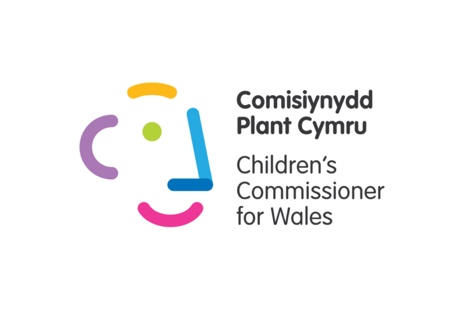 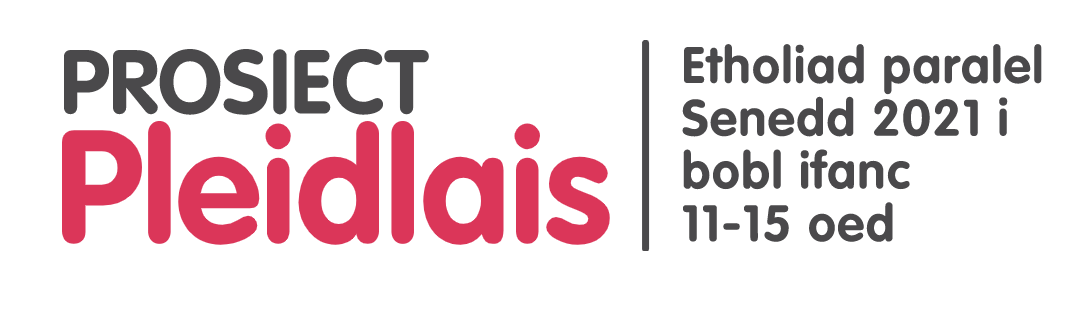 Gweithgareddau’r Prosiect PleidlaisIsod mae’r gweithgareddau o’n cynlluniau gwersi ar gyfer y Prosiect Pleidlais, gyda brasamcan o’r amseriadau. Gallwch chi ddefnyddio’r gweithgareddau hyn i addasu a chreu gwers wedi’i theilwra ar gyfer eich grŵp. Llinell amser ddyddiol (15 munud) Llinell amser ddyddiol (15 munud) Llinell amser ddyddiol (15 munud) Bydd y bobl ifanc yn gallu cysylltu elfennau o’u bywydau eu hunain ag etholiadauBydd y bobl ifanc yn gwybod bod Cymru’n creu ei chyfreithiau ei hun mewn rhai meysydd, a bod hynny ar wahân i weddill y Deyrnas Unedig Gofynnwch i’r bobl ifanc ydyn nhw’n teimlo bod etholiadau’n effeithio arnyn nhw. Gallech chi wneud pleidlais dwylo i fyny/dwylo lawr neu drafodaeth grŵp. Dywedwch wrthyn nhw y bydd y gweithgaredd nesaf yn eu helpu i feddwl am eu bywydau beunyddiol a’r materion sy’n bwysig iddyn nhw.Opsiwn 1: Llinell amser ddyddiolGofynnwch i’r bobl ifanc lunio llinell amser ar gyfer eu diwrnod nodweddiadol. Gofynnwch iddyn nhw gynnwys cynifer o fanylion â phosib, e.e. sut maen nhw’n teithio, ble maen nhw’n mynd, beth maen nhw’n ei wneud yno, pwy maen nhw’n cwrdd â nhw. Gallech chi ofyn iddyn nhw feddwl yn fras am beth maen nhw’n ei wneud bob awr o’r dydd, fel canllaw. Pwrpas y gweithgaredd yw bod y bobl ifanc yn ystyried sut mae penderfyniadau mae’r Senedd yn eu gwneud yn effeithio arnyn nhw. (10 munud)NEUOpsiwn 2: Trafodaeth grŵpGallech chi gyflwyno pwnc i’r grŵp, un mae’n debygol y bydd gan bobl wahanol safbwyntiau arno, a chynnal trafodaeth agored. Mae rhai enghreifftiau isod: Dylai addysg fod yn orfodol nes eich bod chi’n 18 oedDylai trafnidiaeth gyhoeddus fod ar gael am ddim i bawbDylai tref neu ddinas newydd gael ei hadeiladu ar eich man gwyrdd lleol (gallech chi ddefnyddio enghraifft yn eich cymuned, e.e. Penrhyn Gŵyr, Coedwig Dyfi)Dylai holl glybiau chwaraeon Cymru gael eu cau er mwyn arbed arian(10 munud)NesafAr ôl i’r bobl ifanc wneud un o’r gweithgareddau hyn, ewch ymlaen i’r sleid nesaf (Powerpoint 1). Mae’n cynnwys enghreifftiau o rai o’r meysydd mae’r Senedd yn eu rheoli, e.e. beth rydych chi’n ei ddysgu yn yr ysgol – nid eich ysgol chi yn unig sy’n penderfynu ar hynny. Mae rhaid i ysgolion ddilyn cyfreithiau sy’n cael eu creu gan wleidyddion. Mae’n cynnwys enghreifftiau a fydd o bosib wedi cael eu trafod yn yr ymarferiad diwethaf. Gofynnwch i’r bobl ifanc feddwl am y gweithgaredd diwethaf eto, ac ystyried ydyn nhw’n teimlo bod etholiadau’n cael effaith ar eu bywydau beunyddiol a’r pethau sy’n bwysig iddyn nhw. Gallech chi ofyn iddyn nhw godi llaw eto i ddangos eu hateb, a gweld ydy eu barn wedi newid. (5 munud)  Efallai bydd gan y bobl ifanc gwestiynau ynghylch pa bethau mae Senedd y Deyrnas Unedig yn San Steffan yn eu rheoli. Mae enghreifftiau yn cynnwys mewnfudo, Brexit, y lluoedd arfog a nawdd cymdeithasol (budd-daliadau). Senedd Cymru neu Senedd San Steffan? (25 munud) Senedd Cymru neu Senedd San Steffan? (25 munud) Senedd Cymru neu Senedd San Steffan? (25 munud) Bydd y bobl ifanc yn gallu cysylltu elfennau o’u bywydau eu hunain ag etholiadauBydd y bobl ifanc yn gwybod bod Cymru’n llunio’i chyfreithiau ei hun mewn rhai meysydd, a bod hynny ar wahân i weddill y Deyrnas UnedigEsboniwch wrth y bobl ifanc fod rhai o’r cyfreithiau sy’n effeithio ar bobl yng Nghymru yn cael eu llunio gan wleidyddion yn Senedd Cymru, ym Mae Caerdydd, neu'r Welsh Parliament, (sy’n golygu’r un peth). Mae rhai cyfreithiau sy’n cael eu creu gan wleidyddion yn Llundain, yn Senedd San Steffan, hefyd yn effeithio arnon ni yng Nghymru, yn ogystal â gweddill y Deyrnas Unedig. Dywedwch wrth y bobl ifanc y byddwch chi’n chwarae gêm o’r enw ‘Senedd Cymru neu Senedd San Steffan’. Bydd gennych chi ffeithiau ar y sleid powerpoint sy’n sôn am y naill a’r llall – byddan nhw’n gorfod dweud ydyn nhw’n meddwl bod y ffeithiau’n cyfeirio at Senedd Cymru neu at Senedd San Steffan.Gofynnwch y cwestiynau sydd wedi’u nodi ar bob sleid. Mae’r atebion yn y nodiadau i’r sleidiau.  Adeilad pa senedd sy’n casglu dŵr glaw i fflysho’r toiledau ac yn llosgi deunydd wedi’i ailgylchu i’w wresogi? (Senedd Cymru)Aelodau pa senedd sy’n penderfynu pwy sy’n gallu cael prydau ysgol am ddim yng Nghymru? (Senedd Cymru)Aelodau pa senedd sy’n penderfynu ar gyfyngiadau’r Coronafeirws yng Nghymru? (Senedd Cymru)Aelodau pa senedd sy’n effeithio ar mae ysbytai’n cael eu rheoli yng Nghymru, a sut rydych chi’n cael help gyda’ch iechyd meddwl? (Senedd Cymru) Pa senedd ceisiodd Guto Ffowc ei chwythu i fyny ar 5 Tachwedd 1605? (San Steffan)Aelodau pa senedd sy’n penderfynu a ddylai plant yng Nghymru sefyll arholiadau TGAU a lefel A, ac sy’n gyfrifol am unrhyw reolau mae rhaid i ysgolion ac ymgeiswyr annibynnol eu dilyn? (Senedd Cymru)Aelodau pa senedd oedd y cyntaf i gyflwyno’r tâl o 5c am fagiau plastig? (Senedd Cymru)Aelodau pa senedd sy’n penderfynu ble mae aelodau o’r lluoedd arfog yng Nghymru yn mynd a beth maen nhw’n ei wneud? (San Steffan)Aelodau pa senedd sy’n effeithio ar faint o arian sydd gan eich cyngor i’w wario ar glybiau ieuenctid? (Senedd Cymru)Aelodau pa senedd sy’n penderfynu faint mae pobl ifanc Cymru yn ei dalu wrth fynd i’r brifysgol? (Senedd Cymru)Aelodau pa senedd sy’n gallu creu rheolau ar gyfer cwmnïau cyfryngau cymdeithasol, i gadw pobl ifanc yn ddiogel ar-lein? (San Steffan)Mae 100 set o risiau, mwy na 1,000 o ystafelloedd a thair milltir o goridorau yn y senedd hon. P’un yw hi? (San Steffan)(10 munud)Nawr bod y bobl ifanc yn gwybod bod gwahanol benderfyniadau’n cael eu gwneud gan wahanol wleidyddion mewn dwy senedd wahanol, sut mae hynny’n gwneud iddyn nhw deimlo? - Ydyn nhw'n gwybod pa benderfyniadau sy’n cael eu gwneud gan eich cynghorau lleol (e.e. CBS Rhondda Cynon Taf neu CBS Conwy)? Enghreifftiau posib fyddai:Pryd dylai biniau gael eu casgluAtgyweirio ffyrddSut mae eich parc lleol yn derbyn gofalCadw llwybrau lleol yn daclus (15 munud) Gallech chi hwyluso’r gweithgaredd yma ar ffurf cwis, lle mae’r bobl ifanc yn nodi eu hatebion ar bapur ac rydych chi’n mynd trwyddyn nhw ar y diwedd. Fel arall, gallech chi ofyn i’r bobl ifanc ddangos eu hatebion ar gyfer pob cwestiwn, a datgelu’r ateb cywir wrth fynd, er enghraifftDal bwrdd gwyn neu ddarn o bapur â’r gair Senedd Cymru/San Steffan arno i fyny‘Dangos’ eu hateb, e.e. dwylo ar eu pen ar gyfer Senedd Cymru a dwylo yn yr awyr ar gyfer San Steffan. Beth mae Aelod o’r Senedd yn gwneud? (10 munud / 20 munud gyda’r estyniad) Beth mae Aelod o’r Senedd yn gwneud? (10 munud / 20 munud gyda’r estyniad) Beth mae Aelod o’r Senedd yn gwneud? (10 munud / 20 munud gyda’r estyniad) Bydd y bobl ifanc yn deall beth mae aelod o’r Senedd yn gwneud, pam bydden nhw’n cysylltu ag AS, a sut mae gwneud hynnyDywedwch wrth y bobl ifanc eich bod chi’n mynd i ddysgu mwy am beth mae Aelod o’r Senedd yn gwneud. Opsiwn 1Defnyddiwch y sleid ‘Beth mae Aelodau o’r Senedd yn gwneud?’ (Powerpoint 2) Mae’n cynnwys 9 gosodiad am beth mae Aelodau o’r Senedd yn gwneud – mae 5 yn anghywir a 4 yn gywir. Gofynnwch i bobl ifanc weithio mewn parau i gael hyd i’r pedwar ateb cywir. Mae’r sleid nesaf yn datgelu’r pedwar ateb cywir. NEUOpsiwn 2Dosbarthwch y daflen ‘Beth mae Aelodau o’r Senedd yn gwneud’? ar gyfer y gweithgaredd hwn. Mae’n cynnwys yr un opsiynau â’r sleid, ac mae’n gallu cael ei chwblhau yn unigol neu mewn parau. Yr atebion cywir yw:Herio Llywodraeth Cymru i wneud pethau’n well i bobl yng NghymruPleidleisio dros gyfreithiau newydd yn y Senedd a chymryd rhan mewn trafodaethauGwrando ar aelodau eu cymunedau lleol a chodi eu materion yn y SeneddMae rhai yn cael cais i fod yn rhan o Lywodraeth Cymru. Maen nhw’n helpu i benderfynu sut i redeg y wlad a sut mae arian yn cael ei wario.(10 munud) Gweithgaredd Estyn: Rhowch senarios i’r bobl ifanc a gofyn iddyn nhw ystyried allen nhw gysylltu ag Aelod o’r Senedd amdanyn nhw. Dyma rai enghreifftiau:Rydych chi’n defnyddio’r bws yn rheolaidd i fynd i’ch clwb ieuenctid yng nghanol y ddinas. Rydych chi wedi clywed bod eich gorsaf fysus leol yn cau ac na fydd bysus yn stopio yno. - IEMae’r warchodfa natur leol wedi cael ei llygru gan ffatri gerllaw ac mae’n cael ei dinistrio. - IEFe aethoch chi i GAME i brynu’r gêm FIFA ddiweddaraf, ond does dim ohonyn nhw mewn stoc ers pythefnos - NA (Does gan Aelodau’r Senedd ddim rheolaeth ar stoc siopau!)Rydych chi eisiau rhoi barn ar gynlluniau i’r Deyrnas Unedig anfon lluoedd i wlad dramor. NA – mae hwn yn fater i’ch Aelod Seneddol San Steffan (Aelod o Senedd y Deyrnas Unedig)
Mae’n werth dweud wrth y bobl ifanc am beidio â phryderu gorfod ynghylch cysylltu â’r person cywir. Dylai eich AS eich helpu i gysylltu â’r person cywir, os nad nhw yw’r person yna. Atgoffwch y bobl ifanc fod ganddyn nhw 5 AS y gallen nhw gysylltu â nhw (1 yn eu hetholaeth a 4 yn eu rhanbarth). Gweithgaredd ‘Senedd Fach’ (20 munud)Gweithgaredd ‘Senedd Fach’ (20 munud)Gweithgaredd ‘Senedd Fach’ (20 munud)Gweithgaredd ‘Senedd Fach’ (20 munud)Gweithgaredd ‘Senedd Fach’ (20 munud)Gweithgaredd ‘Senedd Fach’ (20 munud)Deall sut mae seddau yn y Senedd yn cyfateb i bŵerDeall sut mae seddau yn y Senedd yn cyfateb i bŵerDeall sut mae seddau yn y Senedd yn cyfateb i bŵerDywedwch wrth y grŵp, er mwyn dangos iddyn nhw sut mae’r Senedd yn gweithio, y byddwch chi’n ffugio mai eich ystafell chi yw’r Senedd, a’u bod nhw i gyd yn wleidyddion. Nodwch 3 plaid ar y bwrdd gwyn – Plaid A, Plaid B, a Phlaid C, ynghyd â rhai o’r pethau maen nhw eisiau. Yr enw ar y pethau hynny yw polisïau. 
___________________________Plaid AMae Plaid A eisiau i’r ysgol gychwyn am 10am a gorffen am 4pm.
Mae Plaid A eisiau i bob grŵp gael ci anwes. 
Mae Plaid A eisiau gwahardd bysus a cheir fel bod pob person ifanc yn cerdded neu’n beicio i’r ysgol, hyd yn oed os ydych chi’n byw filltiroedd i ffwrdd. Byddan nhw’n rhoi beic newydd i bob myfyriwr ac yn adeiladu siediau beiciau. Plaid BMae Plaid B eisiau i’r ysgol gychwyn am 8am a gorffen am 2pm.
Mae Plaid B eisiau i bob grŵp gael cath anwes.
Mae Plaid B eisiau i bob bws ysgol gynnwys pwyntiau gwefru a chysylltiad di-wifr. Plaid CMae Plaid C eisiau i’r ysgol gadw at yr amserau cychwyn a gorffen presennol. 
Dyw Plaid C ddim eisiau anifeiliaid anwes yn y grwpiau. 
Mae Plaid C eisiau i bawb gyrraedd yr ysgol fel maen nhw’n arfer gwneud. __________________________Gofynnwch i’r bobl ifanc pa blaid bydden nhw eisiau bod yn rhan ohoni petaen nhw’n Aelod o’r Senedd. Gofynnwch iddyn nhw godi llaw os bydden nhw eisiau bod ym Mhlaid A, yna Plaid B, yna Plaid C.Cyfrifwch faint ohonyn nhw sy’n perthyn i bob plaid. Rhowch eu henwau o dan enw’r Blaid ar y bwrdd gwyn, ac yna cyfri faint o ‘seddau’ (aelodau) sydd gan bob plaid. Cyfrifwch faint o seddau sydd yn y grŵp – faint byddai ar un blaid eu hangen i sicrhau mwyafrif?Os oes gan un blaid fwyafrif, gall y blaid honno fynd ati i greu Llywodraeth a cheisio gwireddu eu polisïau.Maen nhw’n gwneud hynny trwy gynnal pleidlais ar unrhyw bolisïau newydd maen nhw am eu creu. Er enghraifft, dychmygwch fod gan Blaid A fwyafrif. Oherwydd eu bod nhw eisiau i’r ysgol gychwyn am 10am a gorffen am 4pm, mae angen iddyn nhw adael i holl aelodau eraill y Senedd bleidleisio i weld ydyn nhw eisiau hynny hefyd. Ond oherwydd bod ganddyn nhw fwyafrif, gallai pawb o Blaid A bleidleisio dros hynny, a fyddai dim digon o aelodau eraill yn y Senedd i’w stopio nhw.Dylai’r gweithgaredd yma ddangos bod pasio cyfreithiau yn haws, po fwyaf o aelodau o’r un blaid sydd yn y Senedd. Os nad oes mwyafrif gan un blaid, byddai angen i’r blaid fwyaf weithio gydag un o’r pleidiau llai i sicrhau bod eu polisïau’n cael pleidleisiau. 

Er enghraifft, os Plaid A yw’r blaid fwyaf, ond mae ganddyn nhw lai na hanner y seddau, gallen nhw gytuno i helpu plaid lai gydag un o’u polisïau nhw, os byddan nhw’n helpu gydag amserau’r ysgol yn gyfnewid am hynny. 

Felly gallai Plaid A gytuno i bleidleisio dros beidio â chael anifeiliaid anwes yn y grŵp, os bydd Plaid C yn cytuno i bleidleisio dros gychwyn yr ysgol am 10am. I ddilyn patrwm beth fyddai’n digwydd yn y Sesiwn Lawn, gallech chi roi cyfle i’r gwrthbleidiau (sydd mewn lleiafrif) gynnig gwelliant (awgrym gwahanol). Yna gallai pawb bleidleisio ar hynny hefyd. Dylai’r gweithgaredd yma ddangos bod pasio cyfreithiau yn haws, po fwyaf o aelodau o’r un blaid sydd yn y Senedd. Os nad oes mwyafrif gan un blaid, byddai angen i’r blaid fwyaf weithio gydag un o’r pleidiau llai i sicrhau bod eu polisïau’n cael pleidleisiau. 

Er enghraifft, os Plaid A yw’r blaid fwyaf, ond mae ganddyn nhw lai na hanner y seddau, gallen nhw gytuno i helpu plaid lai gydag un o’u polisïau nhw, os byddan nhw’n helpu gydag amserau’r ysgol yn gyfnewid am hynny. 

Felly gallai Plaid A gytuno i bleidleisio dros beidio â chael anifeiliaid anwes yn y grŵp, os bydd Plaid C yn cytuno i bleidleisio dros gychwyn yr ysgol am 10am. I ddilyn patrwm beth fyddai’n digwydd yn y Sesiwn Lawn, gallech chi roi cyfle i’r gwrthbleidiau (sydd mewn lleiafrif) gynnig gwelliant (awgrym gwahanol). Yna gallai pawb bleidleisio ar hynny hefyd. Cwis Kahoot y Prosiect Pleidlais (10 munud)Cwis Kahoot y Prosiect Pleidlais (10 munud)Cwis Kahoot y Prosiect Pleidlais (10 munud)Cwis Kahoot y Prosiect Pleidlais (10 munud)Cwis Kahoot y Prosiect Pleidlais (10 munud)Ategu’r dysguChwaraewch y fideo yma - https://www.youtube.com/watch?v=CQ8x3gQK8vkCrynhowch y wers trwy gymryd rhan yn y Cwis Kahoot! Roedd yr atebion i’r holl gwestiynau yn cael sylw yn y fideo.  https://create.kahoot.it/share/cwis-etholiadau-r-senedd-2021/606ce62c-4a4c-4ef9-8782-07fb8abb4ee8Cwestiynau ac atebion:Sawl aelod sydd yn y Senedd? (60)Mae 40 o ardaloedd llai yng Nghymru, beth maen nhw’n cael eu galw? (Etholaethau)Mae 5 o ardaloedd mwy yng Nghymru, beth maen nhw’n cael eu galw? (Rhanbarthau)Sawl pleidlais fydd gennych chi wrth gymryd rhan yn y Prosiect Pleidleisio? (2 – etholaeth a rhanbarth) Sawl Aelod o’r Senedd sy’n eich cynrychioli chi? (5)Beth mae’r blaid sy’n cael y nifer mwyaf o aelodau yn y Senedd fel arfer yn gwneud? (Ffurfio Llywodraeth)Pwy sy’n cadeirio’r cyfarfodydd (â gofal amdanyn nhw) yn y Senedd? (y Llywydd)Pwy mae Aelodau’r Senedd yn dewis i arwain Llywodraeth Cymru? (Prif Weinidog Cymru)P’un o’r pethau hyn mae Aelod o’r Senedd yn gwneud? (tri ateb cywir) Pleidleisio dros gyfreithiau newydd yn y Senedd, Herio’r Llywodraeth i wneud pethau’n well i bobl yng Nghymru, Gwrando ar aelodau eu cymuned leol a chodi eu materion yn y Senedd
(10 munud)	Chwaraewch y fideo yma - https://www.youtube.com/watch?v=CQ8x3gQK8vkCrynhowch y wers trwy gymryd rhan yn y Cwis Kahoot! Roedd yr atebion i’r holl gwestiynau yn cael sylw yn y fideo.  https://create.kahoot.it/share/cwis-etholiadau-r-senedd-2021/606ce62c-4a4c-4ef9-8782-07fb8abb4ee8Cwestiynau ac atebion:Sawl aelod sydd yn y Senedd? (60)Mae 40 o ardaloedd llai yng Nghymru, beth maen nhw’n cael eu galw? (Etholaethau)Mae 5 o ardaloedd mwy yng Nghymru, beth maen nhw’n cael eu galw? (Rhanbarthau)Sawl pleidlais fydd gennych chi wrth gymryd rhan yn y Prosiect Pleidleisio? (2 – etholaeth a rhanbarth) Sawl Aelod o’r Senedd sy’n eich cynrychioli chi? (5)Beth mae’r blaid sy’n cael y nifer mwyaf o aelodau yn y Senedd fel arfer yn gwneud? (Ffurfio Llywodraeth)Pwy sy’n cadeirio’r cyfarfodydd (â gofal amdanyn nhw) yn y Senedd? (y Llywydd)Pwy mae Aelodau’r Senedd yn dewis i arwain Llywodraeth Cymru? (Prif Weinidog Cymru)P’un o’r pethau hyn mae Aelod o’r Senedd yn gwneud? (tri ateb cywir) Pleidleisio dros gyfreithiau newydd yn y Senedd, Herio’r Llywodraeth i wneud pethau’n well i bobl yng Nghymru, Gwrando ar aelodau eu cymuned leol a chodi eu materion yn y Senedd
(10 munud)	Chwaraewch y fideo yma - https://www.youtube.com/watch?v=CQ8x3gQK8vkCrynhowch y wers trwy gymryd rhan yn y Cwis Kahoot! Roedd yr atebion i’r holl gwestiynau yn cael sylw yn y fideo.  https://create.kahoot.it/share/cwis-etholiadau-r-senedd-2021/606ce62c-4a4c-4ef9-8782-07fb8abb4ee8Cwestiynau ac atebion:Sawl aelod sydd yn y Senedd? (60)Mae 40 o ardaloedd llai yng Nghymru, beth maen nhw’n cael eu galw? (Etholaethau)Mae 5 o ardaloedd mwy yng Nghymru, beth maen nhw’n cael eu galw? (Rhanbarthau)Sawl pleidlais fydd gennych chi wrth gymryd rhan yn y Prosiect Pleidleisio? (2 – etholaeth a rhanbarth) Sawl Aelod o’r Senedd sy’n eich cynrychioli chi? (5)Beth mae’r blaid sy’n cael y nifer mwyaf o aelodau yn y Senedd fel arfer yn gwneud? (Ffurfio Llywodraeth)Pwy sy’n cadeirio’r cyfarfodydd (â gofal amdanyn nhw) yn y Senedd? (y Llywydd)Pwy mae Aelodau’r Senedd yn dewis i arwain Llywodraeth Cymru? (Prif Weinidog Cymru)P’un o’r pethau hyn mae Aelod o’r Senedd yn gwneud? (tri ateb cywir) Pleidleisio dros gyfreithiau newydd yn y Senedd, Herio’r Llywodraeth i wneud pethau’n well i bobl yng Nghymru, Gwrando ar aelodau eu cymuned leol a chodi eu materion yn y Senedd
(10 munud)	Gall y bobl ifanc ddefnyddio’u nodiadau o’r gweithgareddau i’w helpu.  Os na allwch chi gael mynediad i Kahoot! gallech chi wneud y cwis fel cwis tafarn. I greu her ychwanegol, gofynnwch iddyn nhw wneud y cwis heb edrych ar eu nodiadau. 